Муниципальное образовательное учреждение дополнительного образования Ярославский юннатский центр «Радуга»Музейно-образовательный проект #ИнтерАктивПроект квест-экскурсии«Тайна Хомячьей кладовой»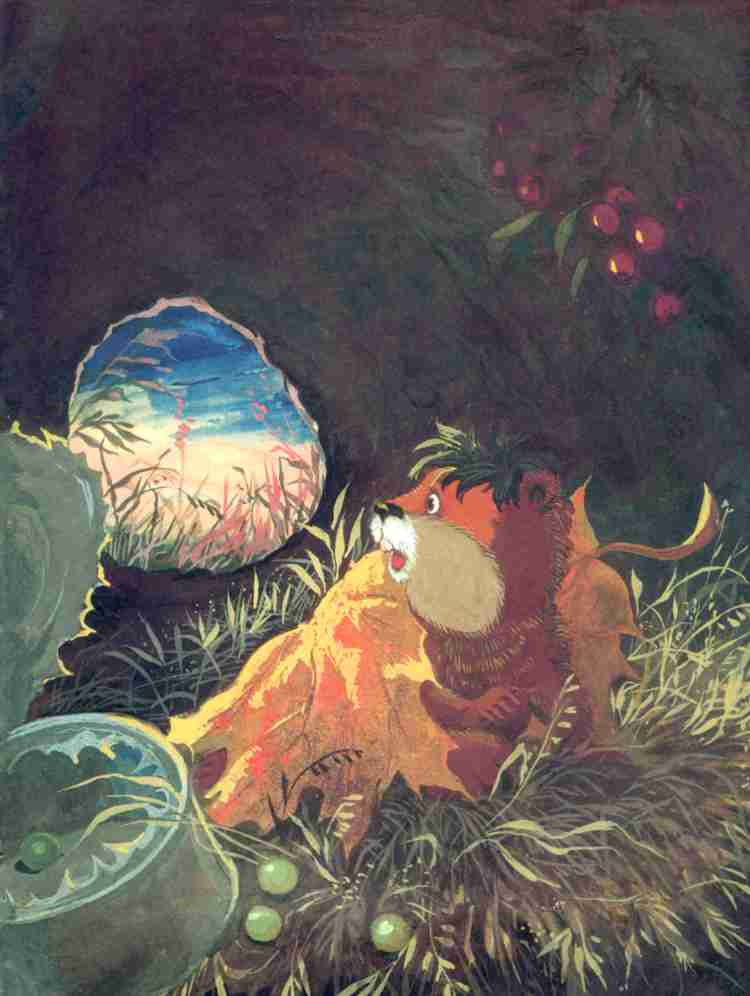 г. ЯрославльПояснительная запискаНазвание квест-экскурсии: «Тайна Хомячьей кладовой»Цель проведения квест-экскурсии: способствовать усилению познавательной активности учащихся через ознакомление с особенностями жизни хомяка сирийского в природе и в неволе посредством интерактивной экскурсии Задачи: - Познакомиться с биологией и экологией хомяка сирийского через экспонаты музея Хомяка- Способствовать формированию навыков работы в команде- Способствовать формированию бережного отношения к животнымОжидаемые результаты:- Создание устойчивого интереса к изучению диких и одомашненных животных, в частности, хомяков;- Расширение знаний в области зоологии;- Сплочение детского коллектива через игровую деятельность- Содействие развитию личностных качеств учащихся Возрастная категория участников: квест-экскурсия рассчитана на учащихся 1-6 классов, количество участников 8-10 человек.Проводят экскурсию учащиеся МОУ ДО ЯрЮЦ «Радуга», члены Совета Музея Хомяка, 4 человека, возраст 14-15 лет.Необходимое оборудование: костюмы хомяков (шапка – «мордочка», одежда соответствующего цвета) – 2 комплекта,Униформа для ведущих – фирменные кепки и футболки – 2 комплекта.Пазл «Нора Хомяка», разрезанный на 4 части, скотч, ножницы, краски гуашевые 8 -10 шт, кисти № 2, №4 (8-10 шт каждая), баночки для воды (8-10 шт), палитры (8-10 шт)Кукольный театр (пальчиковые куклы Хомяка и Суслика), ширма, Текст СказкиФоновая весёлая музыка в формате mp3, ноутбук, колонки, удлинитель. 3 коробочки с фасолью и горохом, 3 тканевых ленты с кармашками.Содержательная частьІ этап:Информирование и введение в игруопределение времени для подготовки к игре;определение количества участников;определение места проведения.Создание Легендыформирование текста Легенды (составление загадки, заданий).Ознакомление участников с Легендой из отдельных отрывковвыполнение задания– сбор отдельных отрывков в единый текст.ІІ этап:        Ознакомление с правилами игры и привыкание к обстановкераспределение ролей;использование соответствующих костюмов, музейных экспонатов;информирование о направлениях поиска путем подсказок (записки, решение задач и т.д.).ІІІ этап:        Основная часть игрыпоиск Ключевого Предмета;решение легких задач – подсказок путем сложения пазлов, выполнения рисунков, составления небольшого текста;каждое успешно выполненное задание поощряется записками -  подсказками о Ключевом Предмете;  составление полученных ответов в единое целое – тексты – подсказки;сообщение о месте нахождения Ключевого Предмета.IV этап:        Контрольныйсоздание препятствий для получения Ключевого Предмета;постановка контрольных вопросов по усвоению материала.V этап:        Заключительныйобобщение полученных знаний, подведение итогов, награждение победителей игры.Iэтап Время на обзорную экскурсию 10-15 минутМесто проведения музей размещается в классной комнате на площади 48,4 кв.м. кабинет № 8 МОУ ДО ЯрЮЦ «Радуга».Первый  Ведущий: Здравствуйте, дорогие гости, посетители нашего музея! Музей, расположенный в нашем юннатском центре «Радуга» в своём роде уникален и целиком и полностью посвящён образу жизни, внешнему виду, повадкам диких и одомашненных хомячков. (говорят у первой витрины)Второй Ведущий: Хомяк является грызуном, который может проживать как в диких, так и в домашних условиях. Существует много видов этих животных — они обитают в различных ареалах и ведут свой образ жизни, однако все они имеют общие черты в своем облике.Первый Хомяк: - Мы - хомяки-самые популярные домашние питомцы, наряду с морскими свинками и кроликами.Даже музей в нашу честь организовали!! Вот как нас любят ребята, которые приходят заниматься в наш центр!Второй Хомяк: а ты, Пушок, знаешь, почему в нашем центре Хомякам, т.е. нам, посвящён целый музей и как давно он появился??Первый Хомяк: Да, мне рассказывал ещё мой прадедушка, что давным - давно, аж в 1993 году ребята, которые ходили заниматься тогда ещё на станцию юных натуралистов, придумали праздновать День Хомяка! Видишь, какие мы популярные, знаменитые!Второй Хомяк: а что было потом, Пушок?Первый Хомяк: потом, как мне рассказывала моя прабабушка, этот праздник так понравился всем ребятам, что стали они его праздновать всей станцией! И было это в далёком 1998 году!Второй Хомяк: Ну а когда-наш-то музей появился? Не тяни, рассказывай! Я сгораю от любопытства!Первый Хомяк: 15 января 2013 года – торжественная дата основания нашего музея! Посмотрите вокруг! Как тут красиво! Сколько рисунков, поделок, рассказов посвящено нам, Хомякам!Второй Хомяк: Да, Пушок, ребята на славу постарались, столько новых экспонатов подарили нашему музею! Да Вы и сами видите (гостям)!Первый Хомяк: Зато я знаю, каким был самый первый экспонат, пополнивший коллекцию нашего музея, Хома! Нетрудно догадаться, это был игрушечный хомячок, который внешне очень похож на наших диких сородичей – хомяков Обыкновенных. Это название вида, между прочим!Второй  Хомяк: А ты, Пушок, что знаешь про наших родственников? Чем же мы такие уникальные? И какие ещё хомяки, кроме обыкновенных, обитают в дикой природе? Лера: К семейству хомяков относятся небольшие, плотно сложенные грызуны с короткими конечностями, маленькими ушами и короткими хвостами. У хомяков очень развиты защёчные мешки (говорить около карты и норы) Обитают хомяки в Центральной и Восточной Европе, Малой Азии, Сирии, Иране, Сибири, Монголии, северном Китае и Корее. Хомяки обитают преимущественно в открытых засушливых ландшафтах — лесостепях, степях, полупустынях и пустынях; в горах встречаются на высоте до 3600 метров. Населяют и антропогенные ландшафты — поля, сады. Хомяки – наземные животные; некоторые виды неплохо плавают, набирая в защёчные мешки воздух. Живут одиночно, роют сложные норы. В настоящую зимнюю спячку не впадают, но могут впадать в продолжительное оцепенение. Питаются хомяки растительной и животной пищей, преимущественно семенами. Многие виды делают запасы корма, иногда до 90 кг (например, обыкновенный хомяк).Первый Хомяк: посмотрите, какую нору смастерил наш дикий сородич!!! Сколько там камер, кладовых, а главное – 2 входа! Один – абсолютно вертикальный, другой – под наклоном! Хитёр и запаслив наш собрат! (Говорить у макета НОРЫ)Второй Ведущий: Хомяки очень плодовиты, приносят в год 2-4 помёта. Продолжительность жизни хомяков в природе 1-3 года, в неволе — около 3 лет. На хомяков охотятся многочисленные хищники.Первый Хомяк: Я знаю, что мы с тобой, т.е. сирийские хомячки, занесены в список Международной Красной книги. Поэтому нас нужно охранять и изучать и бережно к нам относиться!!! Второй Ведущий: В России водятся 12 видов хомяков, относящихся к 6 родам: крысовидные хомячки, серые хомячки, мохноногие хомячки, средние хомяки, настоящие хомяки, эверсманновы хомячки.Второй Хомяк: Тогда чем же мы, домашние сирийские хомячки отличаемся от своих диких родичей?Первый Хомяк: Мы, сирийские хомячки, отличаемся наиболее разнообразным количеством окрасов, рисунков и типов шерсти.Кроме того, мы очень дружелюбные и ласковые! Привязываемся к своим хозяевам и можем стать их надёжными друзьями! (Говорить у говорят у фотографий справа от макета норы)Первый Ведущий: в нашем музее существует 5 экспозиций:· «Домашний питомец»-                                                                                                                                                                                                                                                                                                                                                                                                · «История одомашнивания хомяка»· «Секреты жизни хомяков»· «Затерянный мир»· «Знай наших».Ребята, а вы хотите узнать о нашем музее больше?Тогда в Путь! II этап Мы с вами будем сегодня выполнять разные интересные задания в поисках клада Хомяка! И в конце вас будет ждать настоящий сюрприз! Готовы?Первую подсказку наш собрат оставил вам рядом с первым экспонатом нашего музея. Вам нужно его найти! Дети ищут первый экспонат и рядом с ним – запискуВ записке – вопрос.«Скажите, в каком году был основан наш музей и почему?»(дети отвечают) и получают первый кусочек пазла. Первый Хомяк вручает ребятам вторую записку с подсказкой, где спрятан кусочек пазла«вторую подсказку ищите там, где много зерна, которое я так люблю. Хома»Ребята находят записку у экспоната «фотоколлаж еды, которую может употреблять хомяк», в которой описание игры.III этап «игровой»«вы быстро справились с первыми заданиями, а теперь я хочу узнать, насколько вы запасливы и ловки! Хома»Ребятам предлагается сыграть в игру «Мистер запасливый»Трое  ребят приглашаются к столу, где стоят коробки с фасолью и горохомСпециальной полоской из ткани им завязывают глаза.На обоих концах полоски – мешочки.Вручную наощупь им нужно поместить фасоль в правый мешок, горох – в левый! Остальные – поддерживают!Время на выполнение 3 минуты! Второй Хомяк благодарит ребят за активность и внимательность и вручает второй  кусочек пазла! - с обратной стороны пазла – записка«Существует мнение, что хомяки ленивые животные.На самом деле они очень трудолюбивые и активные! Ищите следующее задание там, где можно проявить свою активность и побывать в разных ролях. Хома» Ребята в поисках подсказки приходят к кукольному пальчиковому театру.Там Второй Хомяк предлагает им сыграть сценку по ролям:Используя пальчиковые куколки хомяка и сусликаТрое детей читают по ролям, и ещё двое – изображают действие«Как Хома зарядкой занимался»Всю ночь Хома плохо спал. Всю ночь по полю со скрежетом ходила огромнаямашина -- комбайн. Она ярко глазела фарами, свет даже в нору проникал.Хома, было, подумал, что больше не придется светляками запасаться дляосвещения. Он думал, комбайн теперь каждую ночь по полю гулять будет. Шумит,правда, зря...Так спал он и просыпался, пока не проснулся совсем.Зарядку он делать не стал.За него зарядку Суслик делал. Самому Хоме -- лень.Сделай, -- говорит, -- за меня зарядку.  А сам лежит подкустом исмотрит. Суслик и давай за двоих стараться -- приседает, подпрыгивает...Умается вконец. Еле дышит! Но Хома ему:-Какая же это зарядка без купания?! А вода в ручье холодней холодной.Плавает Суслик, а Хомана бережок сидит.Мо-о-жет, х-хватит? -- спрашивает его из воды лучший друг Суслик.-Ишь ты!  -- возмущается Хома. -- Плавай, плавай, пока я не устану.Мне плавать полезно. Мне доктор Дятел ванны велел принимать!Наплавается Суслик до посинения и вылезет на берег.-Славно я сегодня зарядился!  -- встанет довольный Хома и сладкопотянется. Он уже задремать успел. А Суслика от усталости так и шатает.Так и быть, хватит, -- расщедрится Хома. -- Только завтра встаньпораньше, чуть светать начнет. И побегай за меня босиком по росе. Но смотри,не жульничай. Все равно узнаю. Мне бегать врачи велели. Ты же не хочешь,чтоб твой лучший друг заболел? Старайся!Ну вот. Встал Хома, а комбайна уже нет.  И пшеницы нет. Все зерно ночьюсобрали.Поле будто наголо подстрижено. И Суслик бегает.-Бегаешь? -- зевнул Хома.-А может, не надо? -- взмолился Суслик.-Ты что, устал? -- удивился Хома.Устал, -- пропыхтел Суслик.Чего? Это я устал! -- рассердился Хома.  -- Ты же за меня бегаешь!Ох, как я устал... Прилягу, отдохну. А ты бегай, бегай!Первый Хомяк хвалит ребят за отличное выполнение задание и вручает ещё один пазл! Сзади пазла – записка.«Вы были очень активные, ребята, пора друг друга за это похвалить! Сыграем с вами в игру «самый-самый». Хома.Второй Хомяк объясняет, что всем нужно встать в 2 круга плечом к плечу, наружный и внутренний. Круги начинают двигаться под музыку, как только музыка останавливаются, люди, оказавшиеся друг напротив друга начинают хвалить друг друга! На следующем круге они вспоминают самое яркое событие прошедшего лета и рассказывают друг другу и т.д.За выполнение задания капитану вручается последний четвертый  пазл! Ребята собирают 4 пазла воедино, получается хомячья нора в разрезе.Второй Хомяк приглашает всех ребят пройти к Макету норы и сесть рядом с ним. Капитана просят подойти и рассказать, что он помнит об устройстве норы хомяка, остальные ребята помогают! Далее – капитану предлагается с помощью игрушки хомяка пройти путь по лабиринту, и найти кладовую (на условных обозначениях)В кладовой спрятан мешочек с подарками для всех ребят.В холщовом мешке спрятаны значки с эмблемой музея и сладости от Хомы.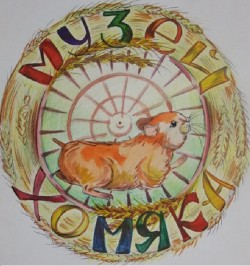 Эмблема музея – хомяк, бегущий в колесе, окруженном венком из колосков.Ведущий: Вот он, какой щедрый, наш Хома!Наш музей постоянно пополняется новыми экспонатами. На его базе педагоги и ребята из Совета музея проводят экскурсии и интересные мастер-классы! И сейчас нас с вами ждёт один из таких мастер-классов. Ребята получают призы и приглашаются на мастер-класс «роспись гипсовой фигурки хомячка»Ребята садятся за парты, к заранее приготовленным рабочим местам и под музыку расписывают себе на память гипсовые фигурки. Литературные источникиhttps://stun.edu.yar.ru/muzey_homyaka.htmlhttps://nsportal.ru/Иванов А.А. «Приключения Хомы и Суслика: Издательство: Азбука, 2009 г.